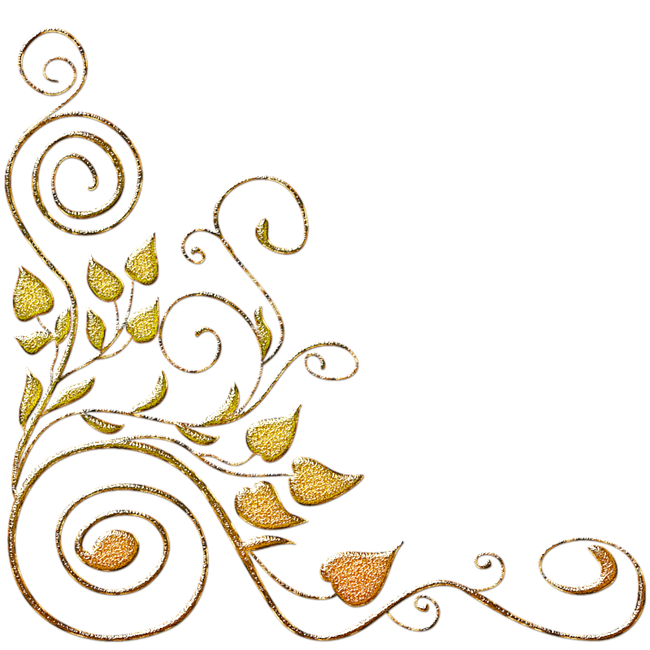 Логопедическая группа № 4 «Буквоежки»Супрун Валентина Александровнавоспитатель высшей категорииПриоритетное направление работы:«Духовное и нравственное воспитание детей, развитие творческих способностей посредством сказки».Матюшина Наталья Ивановнавоспитатель 1 категории.Приоритетное направление работы: «Учимся играя - адаптация программы"Школа - 2100" по формированию элементарныхматематических представлений у детей среднегои старшего дошкольного возраста».Глазунова Жанна Николаевнаучитель-логопед 1 категорииПриоритетное направление работы:«Формирование речемыслительной деятельности у детей старшего дошкольного возраста».Мальцева Татьяна Павловнамладший воспитатель